Ålands lagtings beslut om antagande avLandskapslag om ändring av 4 § landskapslagen om yrkesmässig trafik	I enlighet med lagtingets beslut ändras 4 § 3 mom. landskapslagen (1976:33) om yrkesmässig trafik sådant det lyder i landskapslagen 2008/41 som följer:4 §Ansökan om trafiktillstånd- - - - - - - - - - - - - - - - - - - - - - - - - - - - - - - - - - - - - - - - - - - - - - - - - - - -	Landskapsregeringen kan vid behov offentligen delge och uppmana dem som önskar bedriva yrkesmässig trafik att ansöka om tillstånd för detta. Vid delgivningen ska bestämmelserna om offentlig delgivning i förvaltningslagen (2008:9) för landskapet Åland iakttas.- - - - - - - - - - - - - - - - - - - - - - - - - - - - - - - - - - - - - - - - - - - - - - - - - - - -__________________	Denna lag träder i kraft den__________________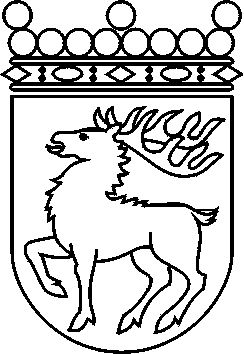 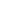 Ålands lagtingBESLUT LTB 63/2017BESLUT LTB 63/2017DatumÄrende2017-08-28LF 26/2016-2017	Mariehamn den 28 augusti 2017	Mariehamn den 28 augusti 2017Johan Ehn  talmanJohan Ehn  talmanVeronica Thörnroos vicetalmanViveka Eriksson  vicetalman